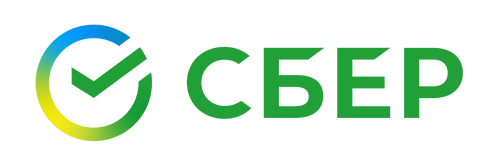 СберНПФ узнал, как самозанятые россияне формируют финансовый резерв на пенсию26 мая 2023 года, МоскваВ январе — мае 2023 года самозанятые россияне стали чаще самостоятельно заботиться о будущей пенсии, выяснили в СберНПФ. Такие выводы аналитики сделали на основе данных клиентского портфеля в преддверии Дня российского предпринимательства. Почти каждый второй пополняет свою пенсионную копилку ежемесячно. При этом женщины не только активнее формируют капитал на пенсию, но и регулярно направляют на эту цель более крупные суммы.С начала года на 50% выросло число клиентов-самозанятых, которые самостоятельно откладывают на пенсию с индивидуальными пенсионными планами (ИПП) в СберНПФ. 76% таких клиентов составляют женщины и только 24% — мужчины. Причём число предпринимательниц, формирующих денежный резерв на пенсию, за год выросло на 85%.Среди клиентов-самозанятых 70% договоров заключили представители поколения X (рождённые в 1965–1980 годах), 24% — миллениалы (1981–1996 годы). Миллениалы стали чаще задумываются о будущей пенсии: в этом году они оформили на 76% больше договоров.47% клиентов пополняют свои пенсионные счета ежемесячно. В среднем самозанятые россияне направляют на эту цель 2,8 тыс. рублей.Тимур Гилязов, руководитель направления СберНПФ:«Самостоятельное формирование сбережений на пенсию для самозанятых особенно важно, ведь из налогов, которые они платят в бюджет, не идут отчисления на обязательное пенсионное страхование, как за работников по найму. В 2023 году молодые предприниматели — зумеры и миллениалы — заблаговременно начали создавать дополнительный капитал на пенсию: в среднем за 33 и 22 года соответственно. Рассчитать свою будущую пенсию и выбрать удобные инструменты для накоплений на эту цель позволяет сервис Сбера ʺПенсионная витринаʺ».Чаще других самостоятельно на пенсию откладывают самозанятые жители Москвы и Московской области (17% от общего числа оформленных договоров), а также Челябинска, Саратова, Новосибирска и Санкт-Петербурга (по 4% соответственно).# # #Пресс-службаmedia@sberbank.ruПАО Сбербанк — один из крупнейших банков в России и один из ведущих глобальных финансовых институтов. На долю Сбербанка приходится около трети активов всего российского банковского сектора. Сбербанк является ключевым кредитором для национальной экономики и занимает одну из крупнейших долей на рынке вкладов. Основным акционером ПАО Сбербанк является Российская Федерация в лице Министерства финансов Российской Федерации, владеющая 50% уставного капитала ПАО Сбербанк плюс 1 голосующая акция. Оставшимися 50% минус 1 голосующая акция от уставного капитала банка владеют российские и международные инвесторы. Банк располагает обширной филиальной сетью в России: около 14 тысяч точек обслуживания. Генеральная лицензия Банка России на осуществление банковских операций № 1481 от 11.08.2015. Официальные сайты банка: www.sberbank.com (сайт Группы Сбербанк), www.sberbank.ru.СберНПФ — АО «Негосударственный Пенсионный Фонд Сбербанка», основанный 17 марта 1995 года. Более 28 лет фонд успешно работает на пенсионном рынке и имеет наивысший рейтинг надёжности от «Эксперт РА»: ruAAA «Стабильный». АО «НПФ Сбербанка» входит в блок «Управление благосостоянием» ПАО Сбербанк, является крупнейшим фондом России и занимает лидирующие позиции в различных номинациях в топ-10 негосударственных пенсионных фондов России. Подробная информация о фонде размещена на сайте https://npfsberbanka.ru.